LAMPIRAN FOTO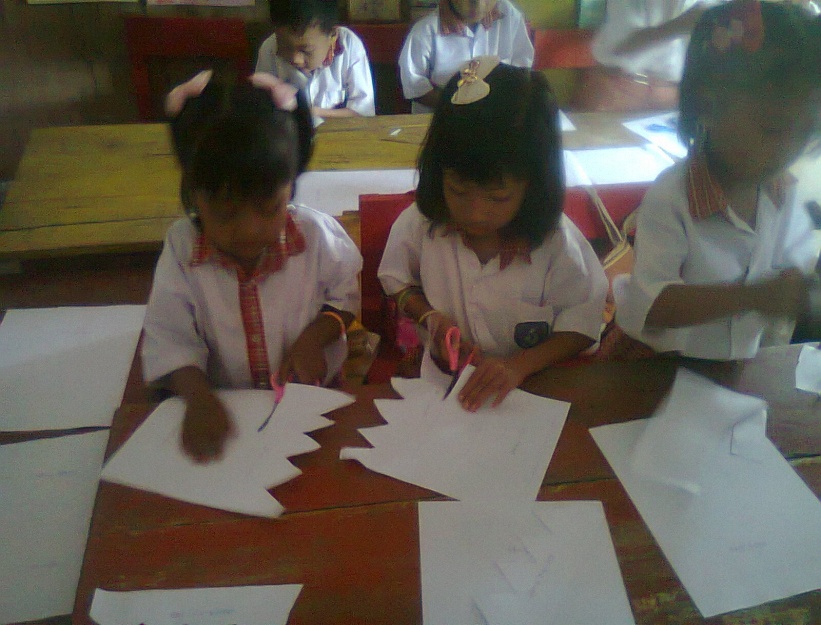 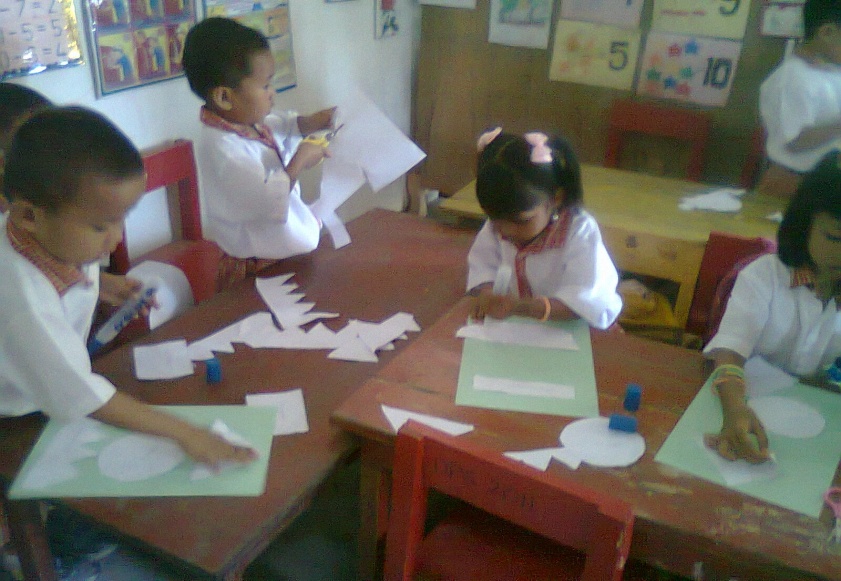 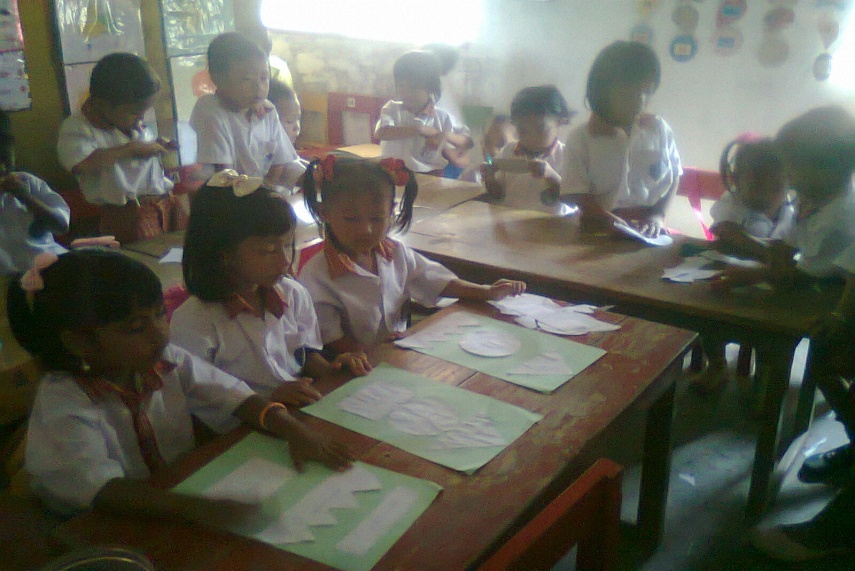 